CHIROJEUGD KALFORT 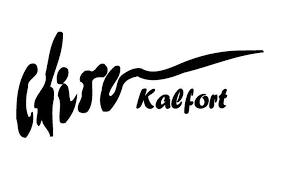 L. Van Kerckhovenstraat 66 2870 PuursBeste ouder, lid of sympathisant, Het Chirojaar eindigt naar goede gewoonte na het bangelijke kamp, maar niet getreurd: u zal ons geen twee maanden moeten missen. Eind augustus kan u weer komen smullen in ons Café-restaurant “BIJ MIE KALFUT”De opbrengsten van ons restaurant gaan integraal naar onze NIEUWE GEBOUWEN, spelmateriaal, onderhoud van de terreinen en nog zoveel meer. Kortom, alles wat de Kalfortse Chirojeugd ten goede komt. Dit jaar staat alles in thema van onze nakende bouw waarvoor we alle opbrengsten goed kunnen gebruiken!Wij nog opzoek naar helpende handen die samen met de leiding en aspiranten alles in goede banen zullen leiden in de zaal, keuken, én de mosseltent. Voelt u zich geroepen om ons te komen helpen in ruil voor een heel gezellige sfeer, enorme dankbaarheid en een gratis maaltijd aan het einde van de shift? (Neem een kijkje onderaan deze pagina voor de taken, shiften en openingsuren van ons restaurant)Laat het ons weten via miekalfut@hotmail.comVermeld zeker uw naam, telefoonnummer, de gewenste taak en de gewenste shift(en) met datum(s) in uw mail!Bij extra vragen kan u steeds Iris Van Den Eede contacteren op het nummer 0471 60 11 39 (via Whatsapp of SMS of een belletje) of een mail sturen naar bovenstaand emailadres. Hopelijk zien we u terug voor en/of achter de schermen van ons café-restaurant “BIJ MIE KALFUT” en heel veel warme groetjes, De LeidingTaken:Tap: de drankjes tijdig uitschenkenKeuken:Afwassen en afdrogenSpaghetti Koude schotelMosselen: de mosselen bereiden (5 à 6 personen)Paling: de paling klaarmaken (graag al ervaring)Kassa: afrekenen aan het einde van een restaurantbezoekShiften: Er zijn twee mogelijke shiften: een middagshift (indien het restaurant open is in de middag) van 10u30 tot ongeveer 14u30 à 15u, en een avondshift van 16u30 tot ongeveer 22u. Vanaf 22u neemt de leiding zo snel mogelijk de taken over en kunnen de helpers een hapje eten. Opmerking: Wij vragen vriendelijk aan de helpers om steeds een half uurtje voor de opening van de keuken aanwezig te zijn. Dit wil zeggen in de voormiddag om 10u30 en in de namiddag om 16u30, zo is iedereen tijdig voorbereid! Indien dit niet mogelijk is, geen enkel probleem, laat het gewoon even weten in je mailtje/SMS/Whatsapp. Openingsuren:zaterdag 26 augustus: 17u-22uzondag 27 augustus: 11u-22umaandag 29 augustus: 17u-22udinsdag 30 augustus: 11u(terras)//17u-22uwoensdag 31 september: geslotendonderdag 1 september: 17u-22uvrijdag 2 september: 17u-22uzaterdag 3 september: 17u-22uzondag 4 september: 11u-14u30//17u-20u